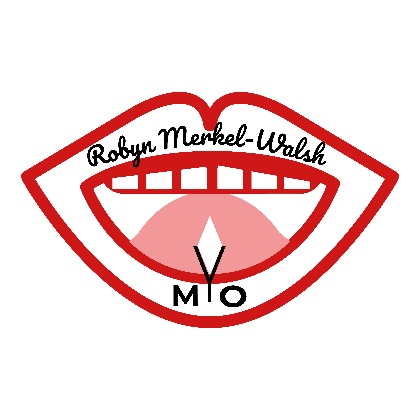   Evaluation Case History FormBriefly, what is the reason(s) for this evaluation?Birth History (please provide details where applicable)Were there any complications during pregnancy? ____yes ____no (if yes explain)Did you carry your baby full term? ____yes ____no (if no explain)Were there problems during delivery? ____yes ____no (if yes explain)Did your baby require any special care after delivery? ____yes ____no (if yes please explain)Please indicate your child’s:birth weight __________ length/ height ________ Apgar score _________Percentile of weight _____________ Percentile of length/height ___________Developmental History:At what age did your child develop these skills (feel free to write notes/complications)Are there developmental concerns? _____yes ______noDoes your child have a global diagnosis (Down syndrome, autism etc.)? _____yes ______noIf yes, please explain:Does/did your child receive early intervention? _____yes ______noDoes your child have an IEP? _____yes ______noWhat services is your child currently receiving?______speech _____OT _____PT _____ myofunctional therapy _____counseling _____ ABAFeel free to write additional details here:Medical HistoryDoes your child have (or had) any of the following issues? Has your child had any surgeries? (please explain)Has your child ever been on medication?Is your child currently on medication?Dental HistoryHas a dentist seen your child? ____yes ____no Orthodontist? ____yes ____no  Does the dentist have any concerns about structure? ____yes ____no  ______ high palate _______ crowding ______ spaces between the teeth ______ cavities ______ teeth grinding/bruxism ______ tongue-tie ______ lip tie _______ plaque ____thrushFeeding HistoryWas your baby breast or bottle fed?Are there any concerns about nutritional status? ____yes ____no  Do you have any concerns about feeding safety? ____yes ____no  Has your child had a swallow study? (If so, please attach the results) ____yes ____no  Prior to birth, how did you plan to feed your baby? Breast____ Bottle_____How did you end up feeding the baby? Breast____ Bottle_____Did you seek assistance with breastfeeding? PCP_____ Lactation Consultant______ SLP ______ OT________ (if you have checked list off, please explain)Did you child have any difficulty breastfeeding/bottle feeding? _____Difficulty latching _____crying _____ gagging _____coughing _____reflux ____dribbling _________ refusal      Other: ___________________At what age did you introduce spoon feeding? _________________Did your child have any difficulty with smooth pureed food? ____ coughing ____ gagging ____choking ____vomiting ____spitting out food ____food refusal Chunky pureed food? ____ coughing ____ gagging ____choking ____vomiting ____spitting out food ____food refusalAt what age did you introduce solid foods? _________________Did your child have any difficulty with dissolvable solids (i.e.: cheerios, puffs)? ____coughing ____gagging ____choking ____vomiting, ____spitting out _____ food refusalDid your child have any difficulty with soft vegetables/fruits?____coughing ____gagging ____choking ____vomiting, ____spitting out _____ food refusalDid your child have any difficulty with chicken/meats?   ____coughing ____gagging ____choking ____vomiting, ____spitting out _____ food refusalAt what age did your child stop breast or bottle feeding? _____________________Did your child have difficulty transitioning to a straw? _____ yes _____ noDid your child have difficulty transitioning to a cup? _____ yes _____ noIs your child on a special or restricted diet (i.e., gluten free, dairy free)? ____yes ____no  If so, please describe:Does your child have a self- limited diet (picky eating)? ____yes ____no  If so, please describe: Does your child have any food aversions? ____yes ____no  Please indicate difficulties with taste, texture, temperature, color, size and/or shape:Are mealtimes longer than normal? ____yes ____no  Would your child prefer to graze rather than sit for a meal? ____yes ____no  Please chart what your child eats (item and amount), in the following Five-Day Baseline Diet:Sensory:Check off any sense that your child has challenges with:Sight ____ sound _____ texture (cloth. sand etc.) _____taste _____ smell _____Does your child engage in any self-stimulatory behaviors? Flapping ____ scripting____ vocalizing ____ lining up objects ____ repetitive actions____Toe walking ____ spinning ____ visual staring /looking sideways ____ other _________________Any additional sensory information?Oral-Motor/Oral Habits:Has your child drooled excessively? ____yes ____no   Did your child use a sippy cup for more than 3-6 months? ____yes ____no Does your child currently use a sippy cup? _______ yes ______ noDoes your child suck his/her thumb or digits? ____yes ____no Did your child use a pacifier? ____yes ____no   If so, for how long?Does your child currently use a pacifier? ______ yes ______ no If yes how often?Does your child exhibit open mouth posture and mouth breathing? ____yes ____no SpeechIs your child’s speech intelligible to the familiar listener? ____<25% ____ 25-50% ____50-75% ____75>%Is your child’s speech intelligible to the unfamiliar listener? ____<25% ____ 25-50% ____50-75% ____75>%Does intelligibility change as your child moves from single words to sentences? ____ yes ____noDo you have any concerns about sound production? ____ yes ____noIf yes, what sound (s) does your child have difficulty producing (circle sounds that apply)?TherapyHas a lactation specialist seen your child: ____ yes ____ no*Name of IBCLC:Has your child been seen for feeding therapy? ____ yes ____ no*Name of treating therapist: Has your child been seen for speech therapy? ____ yes ____ no*Name of treating therapist:Has your child been seen for occupational therapy? ____ yes ____ no*Name of treating therapist:Has your child been seen for orofacial myofunctional therapy? ____ yes ____ no*Name of treating therapist:Has your child been seen for ABA? ____ yes ____ no*Name of treating therapist:Social History:Does your child have any behavioral challenges? What does your child enjoy?How does your child engage with others?Use 3-5 words to describe your child:ADDITIONAL INFORMATION: (feel free to provide additional reports).Name:Date of Birth:Address:Home:Cell:Referral Source:Email:Mother’s Name/Age/OccupationFather’s Name/Age/OccupationWhole lives in the home?Pediatrician name and address:School Placement/Early Intervention Info:Dentist name and address:Languages Spoken:List any History of Medical or Educational Diagnoses in the immediate family:Roll overSit upcrawlwalkFirst vocalizeSelf-feedSay first wordSay 2–3-word phrasesTalk in sentencesToilet trainAttend schoolFrequent colds or congestionBronchitisStrepTongue/lip/cheek tie(s)Middle ear infectionsAsthmaFood allergies (list)Other allergies (list)ConstipationReflux/GERDTrouble sleepingDiarrheaLaryngomalaciaMalnutritionFailure to thriveFrequent spit upFrequent or cyclic vomitingBed wettingFeeding tubeSleep apneaSleep issuesSnoring Other (please explain): Other (please explain): Other (please explain):Day 1Day 2Day 3Day 4Day 5BreakfastSnackLunchSnackDinnersnackBMPWTDNLKGHRShChJSZJR blendsL blendsS blendsK blendsTHVOWELS